Девятиклассники под руководством воспитателя Кузьменко Людмилы Юрьевны изучают растения….. прекрасные и опасные!Дорогой друг!Скоро каникулы! Летом все устремляются на природу. Но мало кто задумывается, что на природе, даче или просто прогулке по лугу или лесу среди разнообразия   растений могут встречаться и ядовитые растения.  Многие растения вырабатывают и накапливают вещества, которые вырабатывают у человека отравления разной степени тяжести. Ниже приведена небольшая подборка с фотографиями особенно опасных растений. Постарайтесь запомнить эти растения, чтобы от отдыха остались только приятные воспоминания.Если тебе захочется узнать больше об этих опасных растениях  смотри – http://zeleny-mir.ru/yadovitye-rasteniya-fotografii-s-opisaniem/        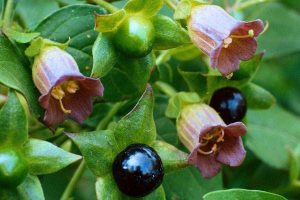 Красавка обыкновенная  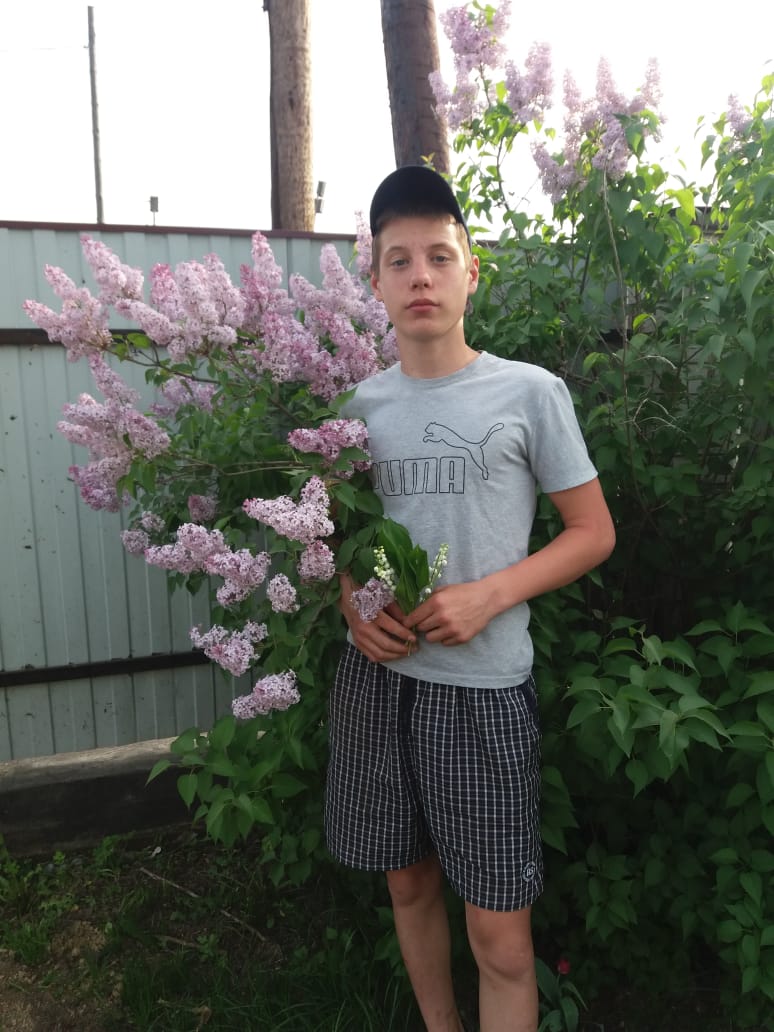 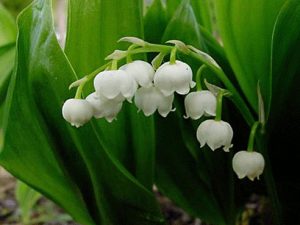 Ландыш майский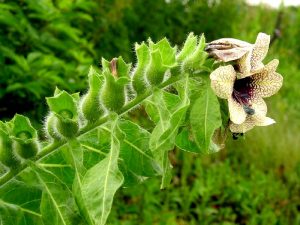 Белена чёрная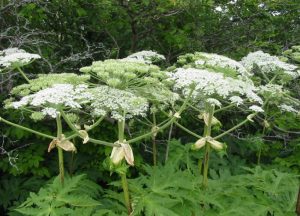 Борщевик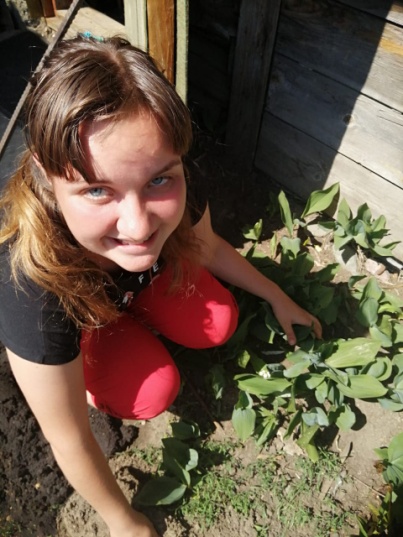 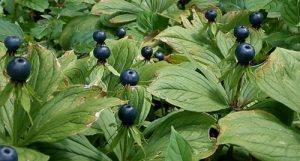 Вороний глаз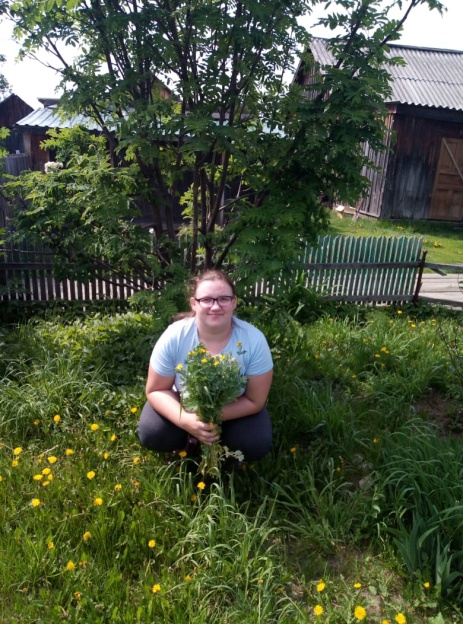 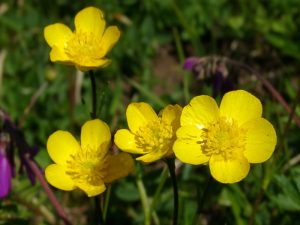 Лютик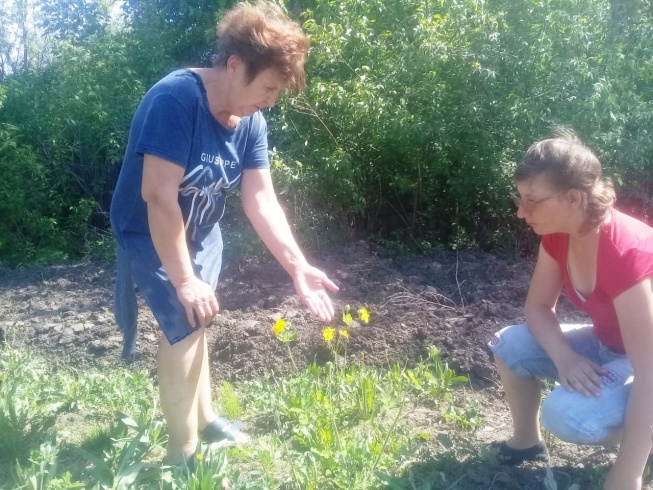 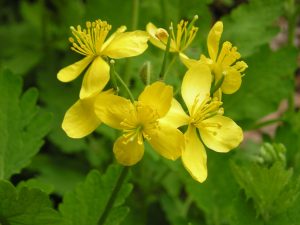 Чистотел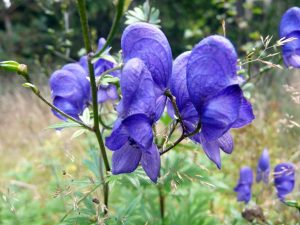 Аконит джунгарский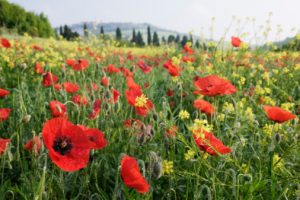 Мак 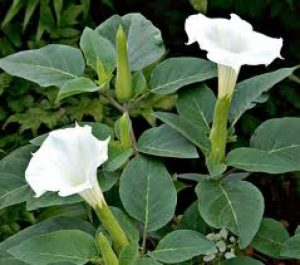 Дурман обыкновенныйПион уклоняющийся или Марьин корень – лекарственное ядовитое растение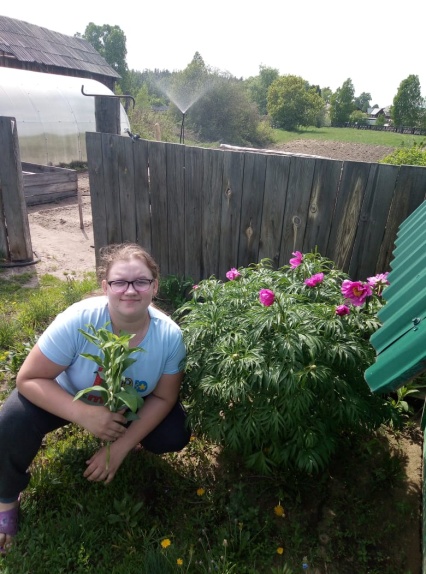 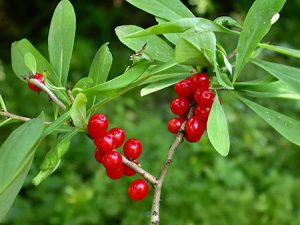 